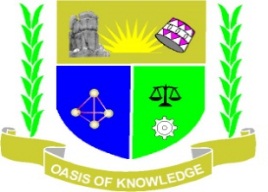 JARAMOGI OGINGA ODINGA UNIVERSITY OF SCIENCE AND TECHNOLOGYSCHOOL OF HEALTH SCIENCESUNIVERSITY EXAMINATION FOR DIPLOMA IN COMMUNITY HEALTH AND DEVELOPMENT2ND YEAR 2ND SEMESTER 2015/2016 ACADEMIC YEARKISUMU CAMPUS______________________________________________________________________________COURSE CODE: HDC 2225COURSE TITLE: INTRODUCTION TO MONITORING AND EVALUATIONEXAM VENUE: --			STREAM:  DIPLOMA CHDDATE:   22/12/16                                          	            EXAM SESSION: 9.00 – 10.30 AMTIME:  1 ½  HOURS____________________________________________________________________________INSTRUCTIONS Answer ALL questions in section  (A) and any other two questions in section( B )Candidates are advised not to write on the question paper Candidates must hand in their answer booklet to the invigilator while in the examination room SECTION A ANSWER ALL QUESTIONS (30mks)State three functions  of testosterone in the male reproductive system (3mks)State three functions of the prostate glands (3mks)State any three functions of the female reproductive system       (3mks)Identify three hormones involved in the female reproductive system and their roles (3mks)Define reproductive health(1mks)State  four priority issues in adolescent reproductive health     (4mks)Define reproductive tract infections                                                (1mks)Describe  three  functions of the vagina                                                 (3mks)Explain  three causes of abortion                                             (3mks)Explain  the relationships between HIV and STDS                     (6mks)SECTION B ANSWER ANY TWO QUESTIONS (40mks)1.  Discuss the formation of sperms                                              (20mks)2. Discuss any five reproductive health concepts       (20mks)3. Discuss five factors that impact on HIV interventions in relation to reproductive health     (20mks)4. Discuss Five components of reproductive health and how each is applied (20mks)